ALLEGATO “ C “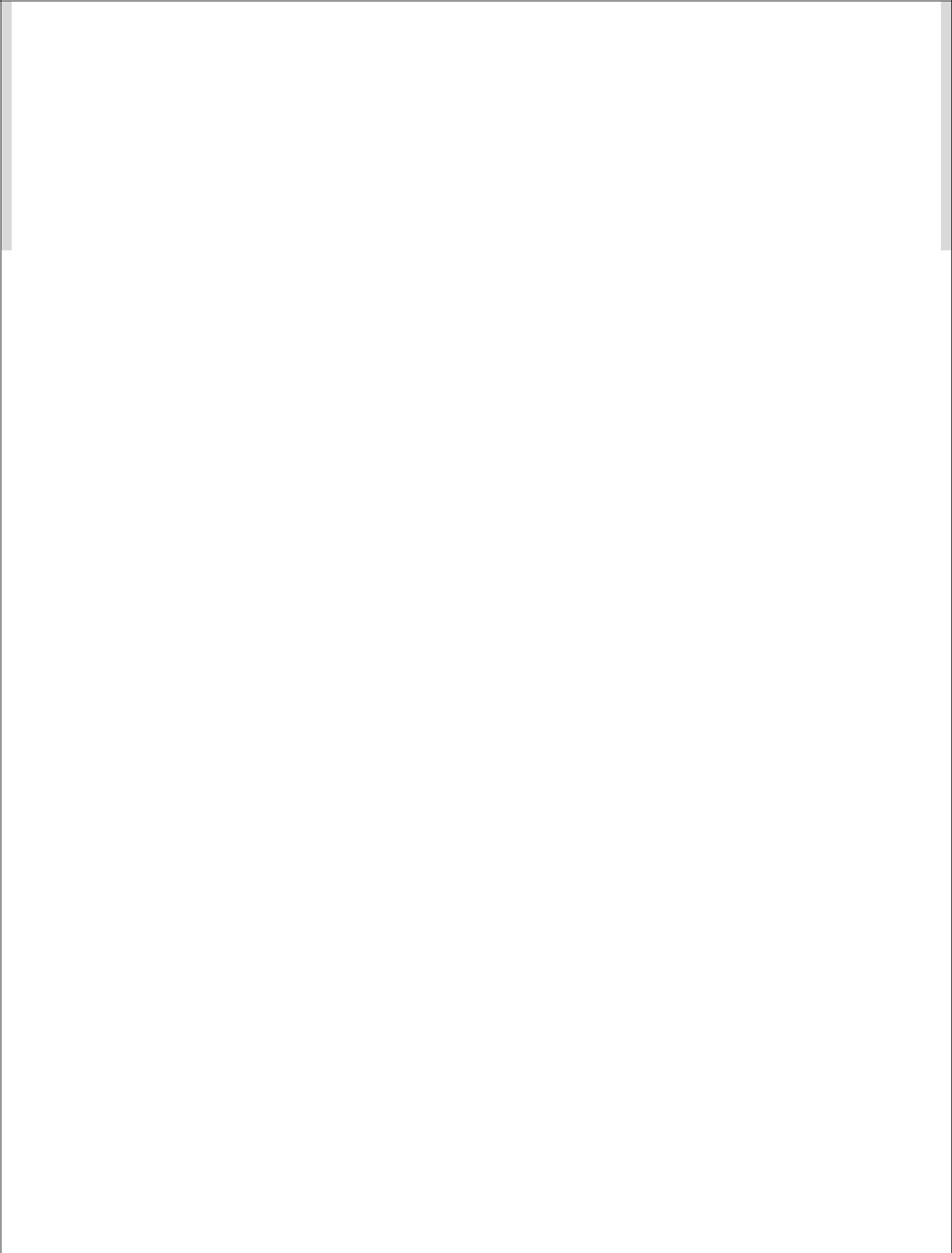 MODELLO PER LASEGNALAZIONE DI CONDOTTE ILLECITEI soggetti che intendono segnalare situazioni di illecito relativi a questa amministrazione debbono utilizzare questo modello.DESCRIZIONE DEL FATTO (CONDOTTA ED EVENTO)mediante invio all’indirizzo di posta elettronica ordinaria: segretario@fiuminata.sinp.net oppure all’indirizzo di posta elettronica certificata (P.E.C.): comune.fiuminata.mc@legalmail.ita mezzo del servizio postale indicando nella busta la dicitura “Segnalazione riservata al Responsabile della prevenzione della corruzione”;verbalmente, mediante dichiarazione rilasciata al Responsabile della prevenzione della corruzione.Eventuali segnalazioni anonime saranno prese in considerazione solo se adeguatamente circostanziate.Informativa ai sensi del D.Lgs. 30/6/2003 n.196 (Codice in materia di protezione dei dati personali)Si informa che:Il trattamento dei dati raccolti sarà improntato ai principi di correttezza, liceità e trasparenza.I dati forniti saranno utilizzati dal Comune di Macerata in relazione al procedimento amministrativo per il quale essi sono specificati, nonché per gli adempimenti amministrativi ad esso conseguenti.Il trattamento sarà effettuato in forma cartacea, informatizzata e telematica.Il conferimento dei dati è obbligatorio ed è finalizzato allo svolgimento delle predette finalità istituzionali.Titolare del trattamento è il Comune di Macerata e responsabile del trattamento è il Segretario Generale.L’interessato gode dei diritti di cui all’art. 7 del D. Lgs.vo 30 giugno 2003 N° 196.Indicare i dati anagrafici se conosciuti e, in caso contrario, ogni altro elemento idoneo all’identificazioneCOGNOME E NOME DEL SEGNALANTETEL/CELLE-MAILDATA/PERIODO IN CUI SI E’ VERIFICATO IL FATTO:gg/mm/aaaaLUOGO FISICO IN CUI SI E’ VERIFICATO IL FATTO:□ UFFICIO(indicare denominazione e indirizzo della struttura)□ ALL’ESTERNO DELL’UFFICIO(indicare luogo ed indirizzo)RITENGO CHE LE AZIONI OD OMISSIONI COMMESSE□ penalmente rilevanti;O TENTATE SIANO□ poste in essere in violazione dei Codici di□ poste in essere in violazione dei Codici dicomportamento o di altre disposizioni sanzionabili in viadisciplinare;□ suscettibili di arrecare un pregiudizio patrimonialeAUTORE/I DEL FATTO 11.  ....................................................2.  ....................................................3.  ....................................................ALTRI EVENTUALI SOGGETTI A CONOSCENZA DELFATTO E/O IN GRADO DI RIFERIRE SUL MEDESIMO 21.  ....................................................1.  ....................................................2.  ....................................................3.  ....................................................EVENTUALI ALLEGATI A SOSTEGNO DELLASEGNALAZIONE1.  .....................................................1.  .....................................................2.  .....................................................3.  .....................................................LUOGO E DATA .....................................................FIRMA...................................................................................................................La segnalazione può essere presentata: